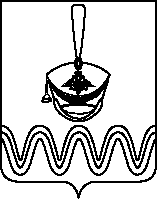 Р Е Ш Е Н И ЕСОВЕТА БОРОДИНСКОГО СЕЛЬСКОГО ПОСЕЛЕНИЯПРИМОРСКО-АХТАРСКОГО РАЙОНАот 14.02.2018                                                                                                     № 208станица БородинскаяОб утверждении порядка ведения перечня видов муниципального контроля и органов местного самоуправления, уполномоченных на их осуществление на территории Бородинского сельского поселения Приморско-Ахтарского районаВ соответствии с Федеральным законом от 26.12.2008 № 294-ФЗ «О защите прав юридических лиц и индивидуальных предпринимателей при осуществлении государственного контроля (надзора) и муниципального контроля», Совет депутатов Бородинского сельского поселения Приморско-Ахтарского района Р Е Ш И Л:1. Утвердить порядок ведения перечня видов муниципального контроля и органов местного самоуправления, уполномоченных на их осуществление на территории Бородинского сельского поселения Приморско-Ахтарского района, согласно приложению.2. Настоящее решение обнародовать, а также разместить на официальном сайте администрации Бородинского сельского поселения Приморско-Ахтарского района в информационно-телекоммуникационной сети «Интернет».3. Контроль за выполнением настоящего решения возложить на постоянную депутатскую комиссию по муниципальной собственности и ЖКХ.4. Настоящее решение вступает в силу со дня его обнародования.Глава Бородинского сельского поселенияПриморско-Ахтарского района                                                               В.В.ТуровПРИЛОЖЕНИЕУТВЕРЖДЕНрешением Совета Бородинскогосельского поселенияПриморско-Ахтарского районаот 14.02.2018 г. № 208ПОРЯДОКведения перечня видов муниципального контроля и органов местного самоуправления, уполномоченных на их осуществление на территории Бородинского сельского поселения Приморско-Ахтарского района1. Настоящий Порядок ведения перечня видов муниципального контроля и органов местного самоуправления, уполномоченных на их осуществление на территории Бородинского сельского поселения Приморско-Ахтарского района (далее – Порядок), разработан в целях обеспечения соблюдения прав юридических лиц, индивидуальных предпринимателей и граждан при осуществлении муниципального контроля на территории Бородинского сельского поселения Приморско-Ахтарского района, обеспечения доступности и прозрачности сведений об осуществлении видов муниципального контроля органами местного самоуправления, уполномоченных на их осуществление, и определяет правила ведения перечня видов муниципального контроля и орган местного самоуправления, уполномоченный на их осуществление.2. Муниципальный контроль осуществляется администрацией Бородинского сельского поселения Приморско-Ахтарского района в лице ее отраслевых (функциональных) органов - отделов, уполномоченных на осуществление муниципального контроля.3. Перечень видов муниципального контроля и органов местного самоуправления, уполномоченных на их осуществление на территории Бородинского сельского поселения Приморско-Ахтарского района (далее – Перечень), представляет собой систематизированный перечень сведений:1) наименование вида муниципального контроля, осуществляемого на территории Бородинского сельского поселения Приморско-Ахтарского района;2) наименование органа местного самоуправления, уполномоченного на осуществление соответствующего вида муниципального контроля4. Перечень утверждается Постановлением администрации Бородинского сельского поселения Приморско-Ахтарского района.5. Ведение Перечня осуществляется на основании нормативно-правового акта администрации Бородинского сельского поселения Приморско-Ахтарского района, устанавливающего порядок организации и осуществления муниципального контроля в соответствующей сфере деятельности, по форме согласно приложению к Порядку.6. Внесение изменений в Перечень осуществляется в течение 15 дней со дня принятия (издания) администрации Бородинского сельского поселения Приморско-Ахтарского района, предусмотренного пунктом 5 Порядка, или внесения в него изменений.  7. Перечень подлежит размещению на официальном сайте Бородинского сельского поселения Приморско-Ахтарского района в информационно-телекоммуникационной сети «Интернет».Глава Бородинского сельского поселенияПриморско-Ахтарского района                                                               В.В.ТуровПРИЛОЖЕНИЕк Порядку ведения перечня видов муниципального контроля и органов местного самоуправления, уполномоченных на их осуществление на территории Бородинского сельского поселения Приморско-Ахтарского районаФорма Перечня видов муниципального контроля и органов местного самоуправления, уполномоченных на их осуществление на территории Бородинского сельского поселения Приморско-Ахтарского районаГлава Бородинского сельского поселения Приморско-Ахтарского района                                                              В.В.Туров№п/пНаименование видов муниципального контроля, осуществляемого на территории Бородинского сельского поселения Приморско-Ахтарского районаНаименование органа местного самоуправления Бородинского сельского поселения Приморско-Ахтарского района, уполномоченного на осуществление соответствующего вида муниципального контроля (с указанием наименования структурного подразделения органа местного самоуправления Бородинского сельского поселения Приморско-Ахтарского района, наделенного соответствующими полномочиями)1.Муниципальный контроль за обеспечением сохранности дорог общего пользования местного значенияАдминистрация Бородинского сельского поселения Приморско-Ахтарского района, (в границах населенных пунктов поселения) ведущий специалист А.П.Филина2.Муниципальный контроль в сфере торговой деятельностиАдминистрация Бородинского сельского поселения Приморско-Ахтарского района, специалист 1 категории А.А.Бахчеванова.3.Муниципальный лесной контрольАдминистрация Бородинского сельского поселения Приморско-Ахтарского района,  ведущий специалист А.П.Филина